企业信用等级评估申 报 表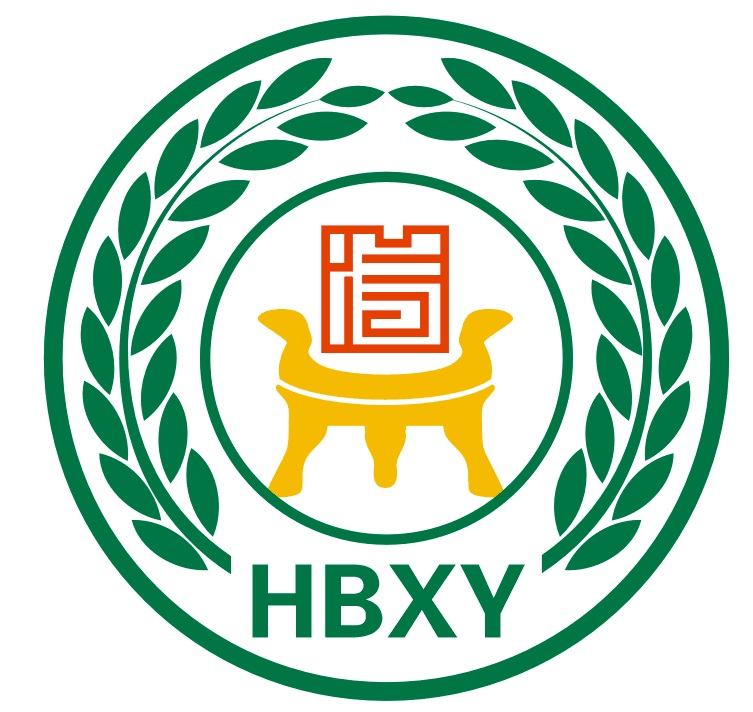 申报企业名称：                          评估机构名称：申请单位承诺本单位符合企业信用等级评级申报条件，自愿申请参加评估，认可评估结果并同意按照有关规定对评价结果进行公示和公告。本单位承诺，此次申请信用评估中所提交的证明材料、数据和资料是经本单位慎重核实、整理后完成的，全部真实、合法、有效，复印件与原件内容相一致，并对因材料虚假所引发的一切后果负法律责任。负责人(签字)：           （盖章）：                              年      月      日企业信用等级评估申报表企业基本情况分支机构情况人力资源情况知识产权情况合同总体情况单位：万元荣誉信息财务情况附件：企业信用等级评估申报资料企业简介组织机构图企业营业执照及资质证书复印件企业所获荣誉复印件企业管理体系认证证书复印件企业近三年合同复印件（一至三份）两至三年财务报表安徽省安环信用评估有限公司（发改委批准备案号：AH2017034）企业名称办公地址注册地址邮编注册资本（大写）成立日期核准日期统一社会信用代码营业期限至法定代表人总经理委托代理人联系电话主管会计联系电话E-mail传真网址所属行业经营范围组织机构序号与报告企业关系企业名称地址联系电话……序号指标名称2015年2016年2017年1从业人员总数2技术人员数量3中级及以上职称人员数量4本科及以上学历人数5管理人员数量序号专利技术名称专利类别颁发部门颁发日期有效期至……使用合同文本情况使用合同文本情况经备案审查的文本经备案审查的文本经备案审查的文本经备案审查的文本使用合同文本情况使用合同文本情况自制文本自制文本自制文本自制文本违规合同违规合同被司法机关认定的无效合同被司法机关认定的无效合同被司法机关认定的无效合同2017年履约合同总份数总金额最高单项合同金额2016年履约合同总份数总金额最高单项合同金额2015年履约合同总份数总金额最高单项合同金额企业近三年共签订合同     份企业近三年共签订合同     份企业近三年共履行合同     份企业近三年共履行合同     份企业近三年共履行合同     份企业近三年最高单项合同额      万元  企业近三年最高单项合同额      万元  序号荣誉名称荣誉级别获得时间颁发单位12345……附：两至三年财务报表